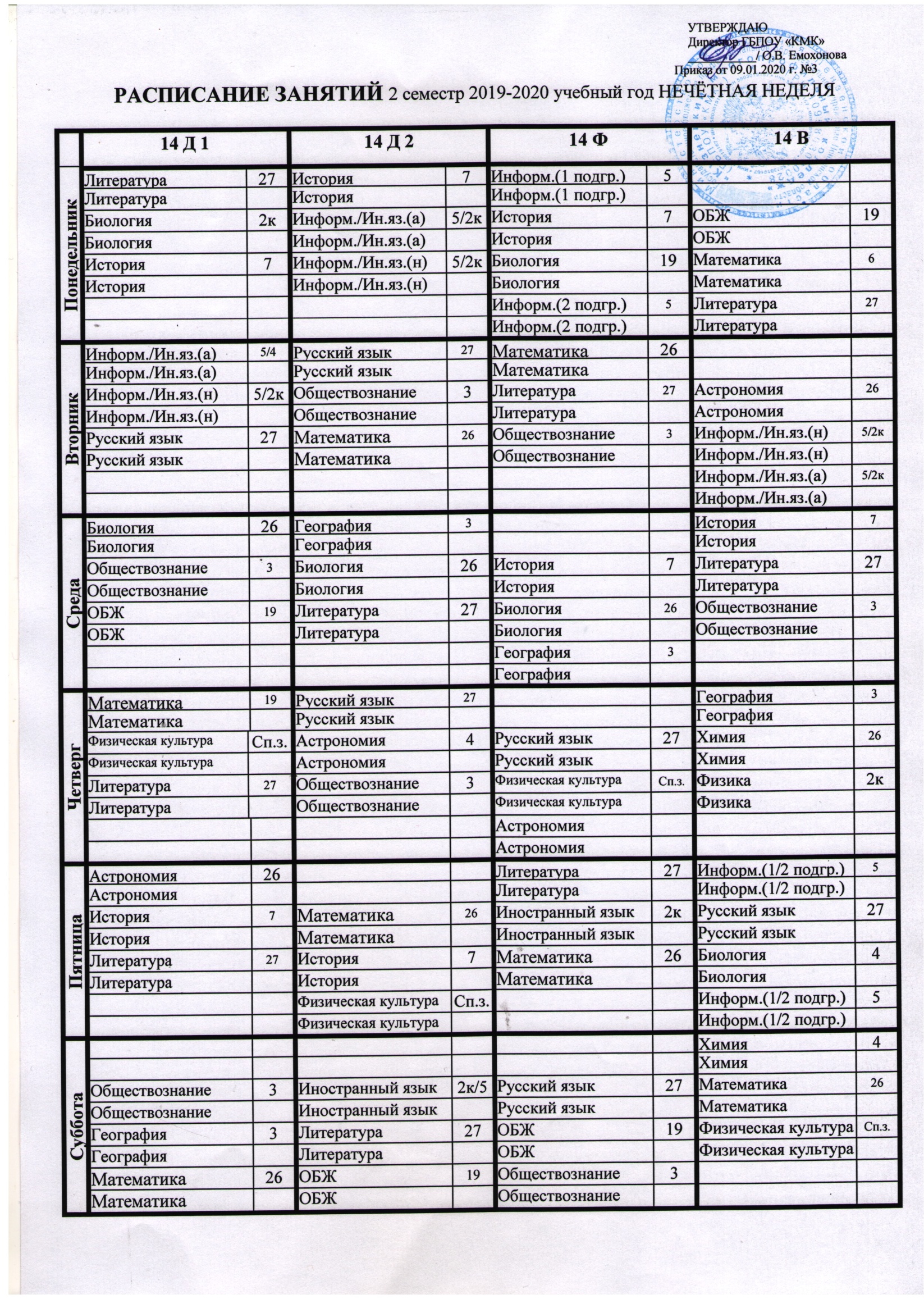 24 Д 24 Д 34 Д 1 34 Д 1 34 Д 234 Д 244 Д 44 Д Понедельник МДК 01.02.22ЭПРТ26МДК 03.03.6Понедельник МДК 01.02.ЭПРТМДК 03.03.Понедельник МДК 03.03.6Корр. педагогика3МДК 03.02.22Физическая культураСп.з.Понедельник МДК 03.03.Корр. педагогикаМДК 03.02.Физическая культураПонедельник Физическая культурафокМДК 03.02.22ЭПРТ26Инф. и ИКТ/Ин.яз.(а)2кПонедельник Физическая культураМДК 03.02.ЭПРТИнф. и ИКТ/Ин.яз.(а)Понедельник Инф. и ИКТ/Ин.яз.(н)2кПонедельник Инф. и ИКТ/Ин.яз.(н)Вторник Анатомия22МДК 03.03.6МДК 03.04.2кОсновы философии3Вторник АнатомияМДК 03.03.МДК 03.04.Основы философииВторник БЖ19Психология общения2кМДК 02.03.7МДК 05.01.(К)6Вторник БЖПсихология общенияМДК 02.03.МДК 05.01.(К)Вторник Психология2кФизическая культурафокКорр. педагогика6Логопедия7Вторник ПсихологияФизическая культураКорр. педагогикаЛогопедияВторник Вторник Среда МДК 02.04./МДК 01.03.2к/22МДК 02.04./Ин.яз.(н)2кИнф. и ИКТ (нем.)2кСреда МДК 02.04./МДК 01.03.МДК 02.04./Ин.яз.(н)Инф. и ИКТ (нем)Среда МДК 02.04./МДК 01.03.2к/22МДК 05.01.(К)6МДК 02.04./Ин.яз.(а)2к/4Прав. обеспечение2кСреда МДК 02.04./МДК 01.03.МДК 05.01.(К)МДК 02.04./Ин.яз.(а)Прав. обеспечениеСреда МДК 02.01.2кМДК 02.04./Ин.яз.(а)2к/5Логопедия7Ос.предп. деят-ти2кСреда МДК 02.01.МДК 02.04./Ин.яз.(а)ЛогопедияОс.предп. деят-тиСреда МДК 02.04./Ин.яз.(н)2к/2кИнф. и ИКТ (анг.)2кСреда МДК 02.04./Ин.яз.(н)Инф. и ИКТ (анг.)Четверг Детская литература4МДК 02.05.6МДК 02.04(1/2 подгр.)2кЧетверг Детская литератураМДК 02.05.МДК 02.04(1/2 подгр.)Четверг Иностранный язык2к/5МДК 02.03.22МДК 05.01.(К)7Ос.предп. деят-ти6Четверг Иностранный языкМДК 02.03.МДК 05.01.(К)Ос.предп. деят-тиЧетверг МДК 03.02.4МДК 03.01.7МДК 02.03.2кМДК 05.01.(К)22Четверг МДК 03.02.МДК 03.01.МДК 02.03.МДК 05.01.(К)Четверг МДК 02.04(1/2 подгр.)2кОсновы философии3Четверг МДК 02.04(1/2 подгр.)Основы философииПятница МДК 02.06.4МДК 02.04(1/2 подгр.)6Музыка22Пятница МДК 02.06.МДК 02.04(1/2 подгр.)МузыкаПятница МДК 03.01.4Музыка22Корр. педагогика3Ос.предп. деят-ти2кПятница МДК 03.01.МузыкаКорр. педагогикаОс.предп. деят-тиПятница Музыка22Логопедия3Физическая культурафокПрав. обеспечение2кПятница МузыкаЛогопедияФизическая культураПрав. обеспечениеПятница МДК 02.04(1/2 подгр.)6Основы философии3Пятница МДК 02.04(1/2 подгр.)Основы философииСуббота Педагогика22МДК 05.01.(А)6Психология общения2кОсновы философии3Суббота ПедагогикаМДК 05.01.(А)Психология общенияОсновы философииСуббота МДК 01.02.22Психология общения2кМДК 03.01.4МДК 05.01.(А)6Суббота МДК 01.02.Психология общенияМДК 03.01.МДК 05.01.(А)Суббота Математика2кМДК 03.04.2кМДК 05.01.(А)6Логопедия22Суббота МатематикаМДК 03.04.МДК 05.01.(А)ЛогопедияСуббота Суббота 44 Ф 244 Ф 224 В24 В 34 В 34 В 44 В 44 ВПонедельник Инф. и ИКТ/Ин.яз.(а)2к/4МДК 01.01.23МДК 02.01.(П)2кПонедельник Инф. и ИКТ/Ин.яз.(а)МДК 01.01.МДК 02.01.(П)Понедельник Инф. и ИКТ/Ин.яз.(н)2кМДК 02.01.2кМетрология, станд.23Прав. обеспечение2кПонедельник Инф. и ИКТ/Ин.яз.(н)МДК 02.01.Метрология, станд.Прав. обеспечениеПонедельник Спортивные игрыСп.з.МДК 02.01.2кФизическая культураФОКМДК 04.01.23Понедельник Спортивные игрыМДК 02.01.Физическая культураМДК 04.01.Понедельник Осн.эк., мен., макр.3Понедельник Осн.эк., мен., макр.Вторник МДК 01.01.23МДК 02.01.(П)2кВторник МДК 01.01.МДК 02.01.(П)Вторник Йога, пилатесМ.з.Физическая культураФОКОсновы философии2кМДК 03.01.2кВторник Йога, пилатесФизическая культураОсновы философииМДК 03.01.Вторник Осн. врач. контроля5МДК 02.01.2кМДК 05.01.23Инф. и ИКТ/Ин.яз.(а)2кВторник Осн. врач. контроляМДК 02.01.МДК 05.01.Инф. и ИКТ/Ин.яз.(а)Вторник Физическая культураСп.з.Инф. и ИКТ/Ин.яз.(н)2кВторник Физическая культураИнф. и ИКТ/Ин.яз.(н)Среда МДК 02.01.2кСреда МДК 02.01.Среда МДК 03.01.(В)5Иностранный язык2кМДК 02.01.(К)23Охрана труда2кСреда МДК 03.01.(В)Иностранный языкМДК 02.01.(К)Охрана трудаСреда Кор. и  спец. педагогика2кМДК 01.01.23Иностранный язык2кМДК 03.01.2кСреда Кор. и спец. педагогикаМДК 01.01.Иностранный языкМДК 03.01.Среда МДК 03.01.(К)6БЖ19Прав. обеспечение7Среда МДК 03.01.(К)БЖПрав. обеспечениеЧетверг История7МДК 02.01.(П)2кЧетверг ИсторияМДК 02.01.(П)Четверг Спортивные игрыСп.з.МДК 02.01.2кМДК 05.01.23Осн.эк., мен., макр.3Четверг Спортивные игрыМДК 02.01.МДК 05.01.Осн.эк., мен., макр.Четверг Прав. обеспечение5МДК 01.01.23МДК 03.01.2кОс.предп. деят-ти2кЧетверг Прав. обеспечениеМДК 01.01.МДК 03.01.Ос.предп. деят-тиЧетверг Йога, пилатесФизическая культураСп.з.Четверг Йога, пилатесФизическая культураПятница Инф. и ИКТ (нем.)2кМДК 02.01.2кПятница Инф. и ИКТ (нем)МДК 02.01.Пятница Кор. и  спец. педагогика5МДК 01.01.23Основы философии2кМДК 03.01.2кПятница Кор. и спец. педагогикаМДК 01.01.Основы философииМДК 03.01.Пятница Легкая атлетикаСп.з.МДК 02.01.2кМДК 02.01.(П)2кОс.предп. деят-ти23Пятница Легкая атлетикаМДК 02.01.МДК 02.01.(П)Ос.предп. деят-тиПятница Инф. и ИКТ (анг)2кБЖ19Охрана труда2кПятница Инф. и ИКТ (анг)БЖОхрана трудаСуббота ГимнастикаСп.ш.МДК 01.01.23Ос.уч.-ис.деят-ти2кИнф. и ИКТ (нем.)2кСуббота ГимнастикаМДК 01.01.Ос.уч.-ис.деят-тиИнф. и ИКТ (нем)Суббота ОПМ2кМДК 02.01.2кМДК 02.01.(П)2кМДК 04.01.23Суббота ОПММДК 02.01.МДК 02.01.(П)МДК 04.01.Суббота Ос.предп. деят-ти2кИстория7МДК 05.01.23МДК 03.01.2кСуббота Ос.предп. деят-тиИсторияМДК 05.01.МДК 03.01.Суббота Инф. и ИКТ (анг.)2кСуббота Инф. и ИКТ (анг.)24 Ф24 Ф34 Ф134 Ф134 Ф 234 Ф 244 Ф 144 Ф 1Понедельник ГимнастикаСп.ш.Физическая культураСп.з.Физиология19Понедельник ГимнастикаФизическая культураФизиологияПонедельник ЭПРТ26МДК 03.01.(К)4Педагогика27Йога, пилатесМ.з.Понедельник ЭПРТМДК 03.01.(К)ПедагогикаЙога, пилатесПонедельник Психология общения3Педагогика27ГимнастикаСп.шМДК 03.01.(К)4Понедельник Психология общенияПедагогикаГимнастикаМДК 03.01.(К)Понедельник ГимнастикаСп.з.Понедельник ГимнастикаВторник Спортивные игрыСп.з.МДК 03.01.(В)19Физическая культураФОКИнф. и ИКТ/Ин.яз.(н)2кВторник Спортивные игрыМДК 03.01.(В)Физическая культураИнф. и ИКТ/Ин.яз.(н)Вторник Анатомия22Спортивные игрыСп.з.МДК 01.01.23Инф. и ИКТ/Ин.яз.(а)2к/4Вторник АнатомияСпортивные игрыМДК 01.01.Инф. и ИКТ/Ин.яз.(а)Вторник Психология 19МДК 01.01.22МДК 03.01.(В)4Спортивные игрыСп.з.Вторник Психология МДК 01.01.МДК 03.01.(В)Спортивные игрыВторник Вторник Среда Легкая атлетикаСп.з.ТуризмСреда Легкая атлетикаТуризмСреда МДК 01.01.4Легкая атлетикаСп.з.БЖ19Кор. и  спец. педагогика2кСреда МДК 01.01.Легкая атлетикаБЖКор. и спец. педагогикаСреда ТИФК6Практикум по суд-ву22Легкая атлетикаСп.з.МДК 03.01.(В)4Среда ТИФКПрактикум по суд-вуЛегкая атлетикаМДК 03.01.(В)Среда Физиология26Легкая атлетикаСп.з.Среда ФизиологияЛегкая атлетикаЧетвергФизическая культураСп.з.МДК 01.01.26Инф. и ИКТ (нем.)2кЧетвергФизическая культураМДК 01.01.Инф. и ИКТ  (нем)ЧетвергМДК 03.01.(В)19ГимнастикаСп.ш.ЛыжиПрав. обеспечение5ЧетвергМДК 03.01.(В)ГимнастикаЛыжиПрав. обеспечениеЧетвергМДК 02.01.26МДК 01.01.19МДК 03.01.(К)6Физическая культураСп.з.ЧетвергМДК 02.01.МДК 01.01.МДК 03.01.(К)Физическая культураЧетвергИностранный язык2к/5Инф. и ИКТ (анг)2кЧетвергИностранный языкИнф. и ИКТ (анг)Пятница Педагогика19Легкая атлетикаСп.з.Физиология7Спортивные игрыСп.з.Пятница ПедагогикаЛегкая атлетикаФизиологияСпортивные игрыПятница Подвижные игрыСп.з.Физиология6ПлаваниеБОПМ19Пятница Подвижные игрыФизиологияПлаваниеОПМПятница МДК 01.01.23ТуризмПедагогика19Кор. и  спец. педагогика6Пятница МДК 01.01.ТуризмПедагогикаКор. и спец. педагогикаПятница Пятница Суббота Математика26ЛыжиИностранный язык2к/5Суббота МатематикаЛыжиИностранный языкСуббота ЛыжиБЖ19Физиология7Ос.предп. деят-ти2кСуббота ЛыжиБЖФизиологияОс.предп. деят-тиСуббота Иностранный язык2к/5МДК 03.01.(В)26Легкая атлетикаСп.з.Осн. врач. контроля4Суббота Иностранный языкМДК 03.01.(В)Легкая атлетикаОсн. врач. контроляСуббота Йога, пилатесМ.з.Суббота Йога, пилатес